Ondergetekenden verklaren kennis te hebben genomen van de bijlage bij de ‘Standaard Verklaring Afnemer’, deze aanvraag naar waarheid te hebben ingevuld en op de hoogte te zijn van de bij de ondertekening van dit document geldende algemene voorwaarden van de vzw Grondbank. Bijlage bij ‘Standaard Verklaring Afnemer’(1) Het bestemmingstype waarin het terrein gelegen is, volgens de vigerende plannen van aanleg of de vigerende uitvoeringsplannen. Deze bestemmingstypes komen overeen met de bestemmingstypes zoals onderscheiden in  bijlage 4 van het VLAREBO.  (2) De waterwingebieden en beschermingszones conform het Besluit van de Vlaamse regering van 27 maart 1985 houdende reglementering en vergunning voor het gebruik van grondwater en de afbakening van waterwingebieden en beschermingszones.  (3) Werfgebonden opslagplaats of W-TOP: opslagplaats waar uitgegraven bodem afkomstig van één werf of met eenzelfde bestemming gestockeerd wordt. Meestal betreft het een terrein in de buurt van de werf. Indien de opslag op de werf zelfs gebeurt, is er geen sprake van een W-TOP, maar van werfopslag.  Voor meer info, zie ‘het draaiboek voor tussentijdse opslag buiten de werf’ (www.grondbank.be) (4) De afnemer verklaart hierbij dat het bouwkundig bodemgebruik of gebruik in een vormvast product zoals hierboven omschreven voldoet aan art. 158 3° respectievelijk art. 158 4° van het Vlarebo en dat voldaan wordt aan de lijst voor bouwkundig bodemgebruik of gebruik in een vormvast product volgens art. 171 (www.grondbank.be).(5) De Standaard Verklaring Afnemer dient ondertekend te worden door de Afnemer.Indien het een partij bodem betreft voor vrij gebruik (3-delige nummer 2yz), is de handtekening van de afnemer niet verplicht maar volstaat de handtekening van de aannemer plaats herkomst. Deze procedure kan niet worden toegepast indien de partij bodem wordt afgevoerd naar een groeve of put of indien de afvoer kadert in een bodemsaneringsproject. Opgelet ! Het bodembeheerrapport kan slechts afgeleverd worden indien de afnemer na ontvangst van de uitgegraven bodem de ‘Eindverklaring’, opgenomen in de grondtransporttoelating, ondertekent.  Belangrijk ! Indien bodem zal gebruikt worden als aanvulling in een conform verklaard saneringsproject dient de afnemer erop toe te zien dat aan alle voorwaarden zoals opgenomen in de conformverklaring van het saneringsproject zal worden voldaan.Indien bodem zal gebruikt worden voor het opvullen van putten en groeven dient te worden voldaan aan de acceptatievoorwaarden zoals opgenomen in de milieuvergunning.Indien de afnemer uitgegraven bodem wenst te ontvangen die niet vrij gebruikt kan worden dan dient in bijlage een studie van het ontvangende grond te worden toegevoegd. (Vlarebo, art. 161 §2). Het opvragen van de studie gebeurt louter formeel: vzw Grondbank zal de inhoud van deze studie niet beoordelen.De traceerbaarheidsprocedure van de vzw Grondbank stopt op het ogenblik van de levering van de uitgegraven bodem op de plaats van bestemming. Dit impliceert dat de controle op het uiteindelijke gebruik en verwerking van de uitgegraven bodem in een welbepaalde toepassing op de plaats van bestemming, niet onder de controle van de vzw Grondbank valt.Geldigheid van de Standaard Verklaring Afnemer: De standaard verklaring afnemer zonder studie ontvangende grond is geldig gedurende een periode van 2 jaar startend vanaf de datum van ondertekening. De verklaring afnemer met studie ontvangende grond is geldig gedurende een periode van 2 jaar startend vanaf de datum van de eerste monstername voor de studie van het ontvangende terrein. Na het verstrijken van deze termijn dient door een erkende bodemsaneringsdeskundige, via o.a. een terreinbezoek, te worden nagegaan welk bijkomend onderzoek eventueel noodzakelijk is. Op basis hiervan kan de erkende bodemsaneringsdeskundige een verklaring schrijven met een nieuwe einddatum (maximum 2 jaar na de datum van het terreinbezoek).Elke wijziging van de gegevens opgenomen in deze verklaring afnemer (bv. een wijziging aan het bestemmingstype van het terrein conform bijlage 4) dient gemeld te worden aan de vzw Grondbank en maakt dat alle documenten die opgesteld worden (werden) op basis van deze verklaring komen te vervallen.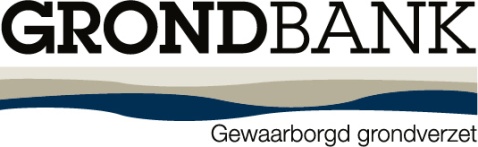 Grondbank vzwLombardstraat 34-42 1000 BrusselTel. 02 545 58 48Fax 02 545 58 54STANDAARDVERKLARING AFNEMER NR.  AFNEMERAFNEMERNaamStraat + nr.Postcode + gemeente  TelefoonnummerFaxnummerContactpersoonAansluitingsnummer vzw Grondbank (optioneel)PLAATS HERKOMST (optioneel)PLAATS HERKOMST (optioneel)Plaats van herkomst van de aan te voeren partijConformverklaring technisch verslag2       BESTEMMING (plaats waar bodem zal toegepast worden)BESTEMMING (plaats waar bodem zal toegepast worden)BESTEMMING (plaats waar bodem zal toegepast worden)BESTEMMING (plaats waar bodem zal toegepast worden)BESTEMMING (plaats waar bodem zal toegepast worden)BESTEMMING (plaats waar bodem zal toegepast worden)BESTEMMING (plaats waar bodem zal toegepast worden)ProjectProjectStraat + nummerStraat + nummerPostcode + gemeentePostcode + gemeenteBestemmingstype (1)Bestemmingstype (1)    I                II                       III                   IV                      V    I                II                       III                   IV                      V    I                II                       III                   IV                      V    I                II                       III                   IV                      V    I                II                       III                   IV                      VGelegen in waterwingebied en/of beschermingszones ? (2)                         JA                    NEENGelegen in waterwingebied en/of beschermingszones ? (2)                         JA                    NEENGelegen in waterwingebied en/of beschermingszones ? (2)                         JA                    NEENGelegen in waterwingebied en/of beschermingszones ? (2)                         JA                    NEENGelegen in waterwingebied en/of beschermingszones ? (2)                         JA                    NEENGelegen in waterwingebied en/of beschermingszones ? (2)                         JA                    NEENGelegen in waterwingebied en/of beschermingszones ? (2)                         JA                    NEENVoor de plaatsbepaling dient minstens één (maar liefst meer) van volgende gegevens ingevuld te worden:Voor de plaatsbepaling dient minstens één (maar liefst meer) van volgende gegevens ingevuld te worden:Voor de plaatsbepaling dient minstens één (maar liefst meer) van volgende gegevens ingevuld te worden:Voor de plaatsbepaling dient minstens één (maar liefst meer) van volgende gegevens ingevuld te worden:Voor de plaatsbepaling dient minstens één (maar liefst meer) van volgende gegevens ingevuld te worden:Voor de plaatsbepaling dient minstens één (maar liefst meer) van volgende gegevens ingevuld te worden:Voor de plaatsbepaling dient minstens één (maar liefst meer) van volgende gegevens ingevuld te worden:A. Kadastrale gegevens (meest recente informatie van het kadaster of het registratiekantoor)B. LambertcoördinatenC. KilometerpalenA. Kadastrale gegevens (meest recente informatie van het kadaster of het registratiekantoor)B. LambertcoördinatenC. KilometerpalenA. Kadastrale gegevens (meest recente informatie van het kadaster of het registratiekantoor)B. LambertcoördinatenC. KilometerpalenA. Kadastrale gegevens (meest recente informatie van het kadaster of het registratiekantoor)B. LambertcoördinatenC. KilometerpalenA. Kadastrale gegevens (meest recente informatie van het kadaster of het registratiekantoor)B. LambertcoördinatenC. KilometerpalenA. Kadastrale gegevens (meest recente informatie van het kadaster of het registratiekantoor)B. LambertcoördinatenC. KilometerpalenTijdelijke opslag op W-TOP ? (werfgebonden opslagplaats) (3)               JA                    NEENTijdelijke opslag op W-TOP ? (werfgebonden opslagplaats) (3)               JA                    NEENTijdelijke opslag op W-TOP ? (werfgebonden opslagplaats) (3)               JA                    NEENTijdelijke opslag op W-TOP ? (werfgebonden opslagplaats) (3)               JA                    NEENTijdelijke opslag op W-TOP ? (werfgebonden opslagplaats) (3)               JA                    NEENTijdelijke opslag op W-TOP ? (werfgebonden opslagplaats) (3)               JA                    NEENTijdelijke opslag op W-TOP ? (werfgebonden opslagplaats) (3)               JA                    NEENIndien jaGemeenteGemeenteStraat + NummerStraat + NummerKadastrale gegevens (Afdeling - Sectie - Nummer) Kadastrale gegevens (Afdeling - Sectie - Nummer) BEOOGDE GEBRUIKBEOOGDE GEBRUIKDe vzw Grondbank toetst de conformiteit van de uitgegraven bodem met de voorwaarden voor het beoogde gebruik.De vzw Grondbank toetst de conformiteit van de uitgegraven bodem met de voorwaarden voor het beoogde gebruik.  Gebruik als BODEM Volume:      Gedetailleerde beschrijving van het gebruik:Gedetailleerde beschrijving van het gebruik: BOUWKUNDIG BODEMGEBRUIK gebruik in een VORMVAST PRODUCTVolume:      Toepassingshoogte en gedetailleerde beschrijving van het gebruik (4):(eventueel dwarsprofielen, bestekplannen, uittreksel stedenbouwkundige vergunning,… toevoegen)Toepassingshoogte en gedetailleerde beschrijving van het gebruik (4):(eventueel dwarsprofielen, bestekplannen, uittreksel stedenbouwkundige vergunning,… toevoegen)De afnemer verklaart hierbij dat het bouwkundig bodemgebruik of gebruik in een vormvast product zoals hierboven omschreven voldoet aan art. 158 3° respectievelijk art. 158 4° van het Vlarebo en dat voldaan wordt aan de voorwaarden zoals vermeld in afdeling III, onderafdeling III van het Vlarebo. Wij verwijzen ook naar de door OVAM opgestelde codes van goede praktijk voor het werken met uitgegraven bodem (www.ovam.be).De afnemer verklaart hierbij dat het bouwkundig bodemgebruik of gebruik in een vormvast product zoals hierboven omschreven voldoet aan art. 158 3° respectievelijk art. 158 4° van het Vlarebo en dat voldaan wordt aan de voorwaarden zoals vermeld in afdeling III, onderafdeling III van het Vlarebo. Wij verwijzen ook naar de door OVAM opgestelde codes van goede praktijk voor het werken met uitgegraven bodem (www.ovam.be).BIJZONDERE ACCEPTATIEVOORWAARDEN  Gebruik volgens rubriek 60 (opvullen van groeven, graverijen…)  Gebruik in een saneringsproject  Andere (vb afdekken van een stortplaats, …)Handtekening aanvrager of aannemer plaats herkomst (5):Naam (in hoofdletters):     Datum:     Handtekening afnemer (5):! verplicht indien geen vrij hergebruik ! Naam (in hoofdletters):     Datum:     